РЕСПУБЛИКА КРЫМ                                                                          НИЖНЕГОРСКИЙ РАЙОН                                                                       АДМИНИСТРАЦИЯ ИЗОБИЛЬНЕНСКОГО СЕЛЬСКОГО ПОСЕЛЕНИЯПОСТАНОВЛЕНИЕ11.01.2023 г.                               с.Изобильное                                     № 3Об утверждении Плана нормотворческой деятельностиИзобильненского сельского поселения Нижнегорского районаРеспублики Крым на  1-е полугодие 2023 года          Руководствуясь   Федеральным законом от 06.10.2003г. №131-ФЗ «Об общих принципах организации местного самоуправления в Российской Федерации», Уставом муниципального образования Изобильненское сельское поселение Нижнегорского района Республики Крым, в целях организации надлежащей работы по разработке и принятию нормативно-правовых актов Изобильненского сельского совета и администрации Изобильненского сельского поселения,  администрация Изобильненского сельского поселения Нижнегорского района Республики КрымП О С Т А Н О В Л Я Е Т:1. Утвердить прилагаемый План нормотворческой деятельности Изобильненского сельского поселения Нижнегорского  района Республики Крым на   1-е полугодие 2023 года согласно приложению .2. Опубликовать (обнародовать) данное постановление путем размещения его на информационном стенде в здании администрации Изобильненского сельского поселения Нижнегорского района Республики Крым по адресу: с. Изобильное пер.Центральный,15 и официальном сайте администрации сельского поселения izobilnoe-sp.ru. 3. Настоящее постановление вступает в силу со дня его  опубликования (обнародования).4.   Контроль за исполнением настоящего постановления оставляю за собой.Председатель  Изобильненского сельского совета-глава администрации сельского поселения 	          	                   Л.Г.Назарова                                                                  Приложение                                                                                к постановлению администрации                                                                                         Изобильненского сельского поселения                                                                               от   «11» января 2023 г.    № 3ПЛАННОРМОТВОРЧЕСКОЙ ДЕЯТЕЛЬНОСТИИЗОБИЛЬНЕНСКОГО СЕЛЬСКОГО ПОСЕЛЕНИЯНА 1-е ПОЛУГОДИЕ 2023ГОДА№ п/пНаименование нормативно-правового актаИсполнителиСроки исполнения1.О мероприятиях по осуществлениюпротиводействия  коррупции в муниципальном образовании Изобильненское сельское поселение Нижнегорского района  Республики КрымАдминистрацияИзобильненского сельского поселенияЯнварь-март 2023г.2.О внесении изменений в Правила благоустройства территории муниципального образования Изобильненское  сельское поселение Нижнегорского района Республики КрымИзобильненский сельский советПо мере необходимости в течении 1-го полугодия 2023г.3.О внесении изменений и дополнений в Устав Изобильненского сельского поселения Нижнегорского района Республики КрымИзобильненский сельский советМарт-июнь 2023г.По мере необходимости в течении 1-го полугодия4.Об исполнении бюджета Изобильненского сельского поселения Нижнегорского района  Республики Крым за 2022 год Изобильненский сельский советфевраль-июнь 2023г.5.О  внесении  изменений  в  решение  Изобильненского сельского совета  «О  бюджете  Изобильненского сельского поселения  Нижнегорского  района  Республики Крым  на  2023  год  и   плановый  период  2024 и 2025 годов»Изобильненский сельский советПо мере необходимости в течении 1-го полугодия 2023г.6.Об исполнении бюджета Изобильненского сельского поселения Нижнегорского района  Республики Крым за 1-й квартал 2023годИзобильненский сельский советАпрель - июнь 2023г.7.О внесении изменений и дополнений  в  Реестр муниципальных услуг, оказываемых администрацией Изобильненского сельского поселенияАдминистрация Изобильненского сельского поселенияПо мере необходимости в течении 1-го полугодия 2023г.8.Внесение изменений в нормативно-правовые акты  Изобильненского сельского советаИзобильненский сельский советПо мере необходимости в течении 1-го полугодия 2023г.9.Внесение изменений в нормативно-правовые акты администрации Изобильненского сельского поселенияАдминистрацияИзобильненского сельского поселенияПо мере необходимости в течении 1-го полугодия 2023г.10.Правовые акты, регулирующие деятельность по вопросам жилищных и жилищно-коммунальных отношенийАдминистрацияИзобильненского сельского поселенияПо мере необходимости в течении 1-го полугодия 2023г.11.Правовые акты, регулирующие деятельность по вопросам ГО, ЧС, ПБАдминистрацияИзобильненского сельского поселенияПо мере необходимости в течении 1-го полугодия 2023г.12.Правовые акты, регулирующие деятельность в сфере земельных отношенийАдминистрацияИзобильненского сельского поселенияПо мере необходимости в течении 1-го полугодия 2023г.13.Правовые акты по вопросам внесения изменений в бюджет сельского поселения Изобильненский сельский совет, АдминистрацияИзобильненского сельского поселенияПо мере необходимости в течении 1-го полугодия 2023г.14.О составлении и утверждении плана нормотворческой деятельности Изобильненского сельского поселения на 2-е полугодие 2023 годаАдминистрацияИзобильненского сельского поселенияИюнь 2023г.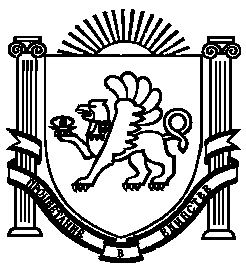 